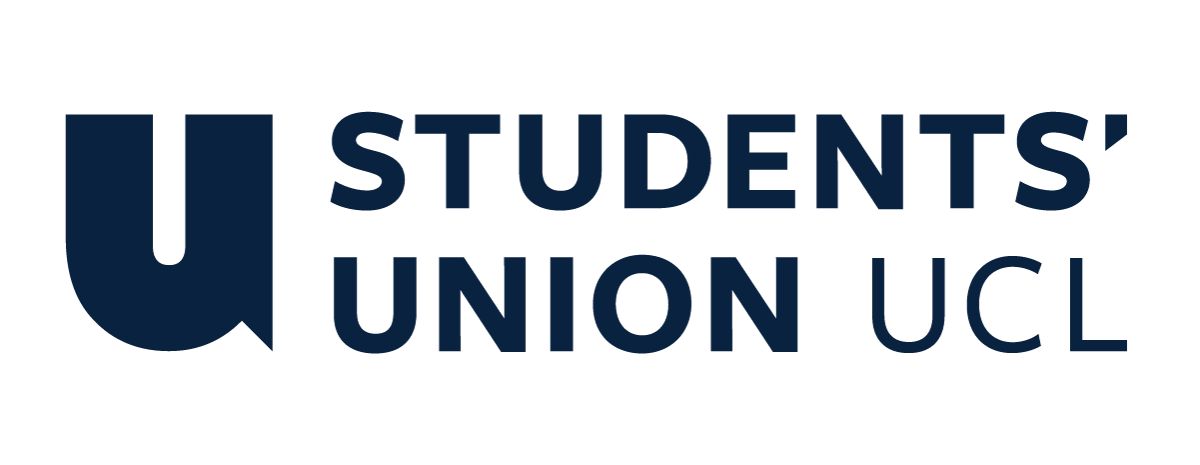 The Constitution of Students’ Union UCL Water Polo ClubNameThe name of the club/society shall be Students’ Union UCL Water Polo Club The club/society shall be affiliated to Students’ Union UCL.Statement of IntentThe constitution, regulations, management and conduct of the club/society shall abide by all Students’ Union UCL policy, and shall be bound by the Students’ Union UCL Memorandum & Articles of Association, Byelaws, Club and Society Regulations and the club and society procedures and guidance – laid out in the ‘how to guides’.The club/society stresses that it abides by Students’ Union UCL Equal Opportunities Policies, and that club/society regulations pertaining to membership of the club/society or election to the club/society shall not contravene this policy.The Club and Society Regulations can be found on the following webpage: http://studentsunionucl.org/content/president-and-treasurer-hub/rules-and-regulations.The Society CommitteePresidentThe president’s primary role is laid out in section 5.7 of the Club and Society Regulations.Administer the entire club and manage the committee’s work. Recognise and resolve unpredicted issues and functioning inefficiencies. TreasurerThe treasurer’s primary role is laid out in section 5.8 of the Club and Society Regulations.Book pool-time and pay the coach(es) on time Frequently cooperate with the union to manage and settle finances in an efficient manner. Welfare OfficerThe welfare officer’s primary role is laid out in section 5.9 of the Club and Society Regulations.Take notes of the agenda for each meeting, including the Annual General Meeting General correspondence and involvement with the Union in terms of activities and visibility. Assist the rest of the Society Committee wherever needed to ensure the smooth running of the club Work with the Student’s Union UCL on various programmes that focus on initiatives that promote diversity and inclusion within sport amongst women and the LGBTQ+ community. Serve as a direct link between committee and the rest of the club for any feedback and/or complaints Signposted as discreet point of call for any society member’s individual issues and to be equipped to render assistance by attending the several Student’s Union UCL welfare talks and having the contacts to provide appropriate help. Ensure that the fixtures are carried out in a fair and organised manner. Additional Committee Members 3.3. Captains Ensure that the fixtures are carried out in a fair and organised manner. Keep the team’s motivation at a high level throughout the whole season. Work alongside the coach(es) to develop players to their highest potential. Social Secretary Maintain club cohesiveness Organise the Christmas dinner and Varsity after-partyResponsible for organising the Summer Tour.In-charge of weekly socials and gatherings throughout the term.Management of the club/society shall be vested in the club/society committee which will endeavour to meet regularly during term time (excluding UCL reading weeks) to organise and evaluate club/society activities.The committee members shall perform the roles as described in section 5 of the Students’ Union UCL Club and Society Regulations.Committee members are elected to represent the interests and well-being of club/society members and are accountable to their members. If club/society members are not satisfied by the performance of their representative officers they may call for a motion of no-confidence in line with the Students’ Union UCL Club and Society Regulations.Terms, Aims and ObjectivesThe club/society shall hold the following as its aims and objectives.The club/society shall strive to fulfil these aims and objectives in the course of the academic year as its commitment to its membership.The core activities of the club/society shall be: Water polo training Swimming training Land training Varsity which is played against Kings College London Participation in LUSL league. In addition, the club/society shall also strive to organise other activities for its members where possible: 4.4.1. Team-bonding meal held at Christmas 4.4.2.  Social activities to promote further bonding and camaraderie This constitution shall be binding on the club/society officers, and shall only be altered by consent of two-thirds majority of the full members present at a club/society general meeting. The Activities Executive shall approve any such alterations. This constitution has been approved and accepted as the Constitution for the Students’ Union UCL Water Polo Club. By signing this document the president and treasurer have declared that they have read and abide by the Students’ Union UCL Club and Society Regulations.President name:Alicia Heaton President signature: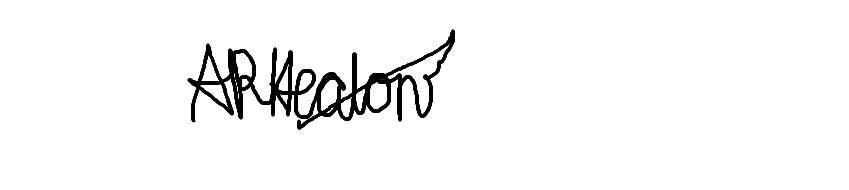 Date:29/07/2021Treasurer name:Sophie LedsomeTreasurer signature: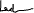 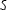 Date:29/07/2021